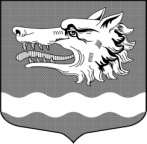 Администрация Раздольевского сельского поселенияПриозерского муниципального района Ленинградской областиПОСТАНОВЛЕНИЕ  30 октября 2023 года                                                                                              № 256          В целях реализации мероприятий по разработке и утверждению административных регламентов предоставления муниципальных услуг в муниципальном образовании Раздольевское сельское поселение, в соответствии с Федеральным законом от 06.10.2003 года №131-ФЗ «Об общих принципах организации местного самоуправления» (с изменениями), Федеральным законом от 27.07.2010 года № 210-ФЗ «Об организации предоставления государственных и муниципальных услуг», Уставом  Раздольевского сельского поселения Приозерского муниципального района Ленинградской области администрация Раздольевского сельского поселения П О С Т А Н О В Л Я Е Т:1.Утвердить административный регламент предоставления муниципальной услуги «Предоставление права на размещение нестационарного торгового объектана территории Раздольевского сельского поселения Приозерского муниципального района Ленинградской области» (Приложение).2.Признать утратившим силу постановление администрации» от 01.12.2022 года № 279 «Об утверждении административного регламента по предоставлению муниципальной услуги «Предоставление права на  размещение нестационарного торгового объекта на территории Раздольевского сельского поселения Приозерского муниципального района Ленинградской области».3.Опубликовать настоящее постановление в СМИ и на официальном сайте муниципального образования Раздольевское сельское поселение. 4. Постановление вступает в силу с момента опубликования.С приложением можно ознакомится на официальном сайте:раздольевское.рфОб утверждении административного регламента администрации Раздольевского сельского поселения по предоставлению муниципальной услуги «Предоставление права на  размещение нестационарного торгового объектана территории Раздольевского сельского поселения Приозерского муниципального района Ленинградской области»